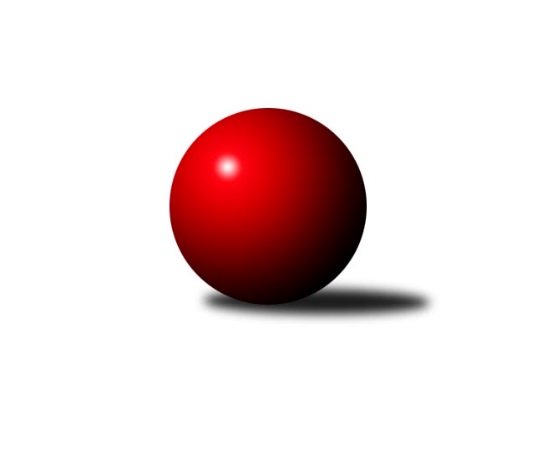 Č.12Ročník 2022/2023	2.12.2022Nejlepšího výkonu v tomto kole: 2841 dosáhlo družstvo:  Rokytnice n. J. AVýchodočeská divize 2022/2023V dohrávce zvítězila na domácích drahách Nová Paka a s vítězstvím v tomto kole se dostala do čela tabulky. Hosté bodovali ve dvou utkáních a hlavně utkání v Dobrušce bylo jistě napínavé. V něm padly také dvě pětistovky v podání domácího Josefa Kupka (536) a hostujícího Karla Kratochvíla (506).Výsledky 12. kolaSouhrnný přehled výsledků:Č. Kostelec B	- Rychnov n. Kn. B	14:2	2679:2463		2.12. Nová Paka A	- Hylváty A	12:4	2613:2585		2.12. Rokytnice n. J. A	- Loko Č. Třebová A	12:4	2841:2667		2.12.Třebechovice p. O. A	- Zálabák Smiřice A	6:10	2487:2581		2.12.D. Králové n. L. A	- Solnice A	12:4	2648:2530		2.12.Dobruška A	-  Loko. Trutnov B	4:12	2751:2759		2.12.Dohrávka z 8.kola Nová Paka A	- Solnice A	12:4	2670:2534		30.11.Tabulka družstev:	1.	Nová Paka A	11	9	0	2	118 : 58 	 2696	18	2.	D. Králové n. L. A	11	9	0	2	118 : 58 	 2689	18	3.	Náchod B	11	8	0	3	110 : 66 	 2687	16	4.	Č. Kostelec B	11	7	0	4	102 : 74 	 2606	14	5.	Loko Č. Třebová A	11	7	0	4	101 : 75 	 2655	14	6.	Dobruška A	11	7	0	4	98 : 78 	 2644	14	7.	Rokytnice n. J. A	11	6	0	5	94 : 82 	 2665	12	8.	Hylváty A	11	5	0	6	84 : 92 	 2651	10	9.	Zálabák Smiřice A	11	4	0	7	77 : 99 	 2607	8	10.	Loko. Trutnov B	12	4	0	8	74 : 118 	 2636	8	11.	Solnice A	11	3	0	8	60 : 116 	 2538	6	12.	Třebechovice p. O. A	11	2	0	9	71 : 105 	 2588	4	13.	Rychnov n. Kn. B	11	1	0	10	45 : 131 	 2557	2Podrobné výsledky kola:	 Č. Kostelec B	2679	14:2	2463	Rychnov n. Kn. B	Kamil Mýl	 	 230 	 211 		441 	 2:0 	 367 	 	172 	 195		Lubomír Šípek	Josef Macek	 	 216 	 219 		435 	 0:2 	 441 	 	220 	 221		Michal Kala	Tomáš Adamů	 	 229 	 215 		444 	 2:0 	 390 	 	186 	 204		Jiří Pácha	Michal Vlček	 	 202 	 237 		439 	 2:0 	 408 	 	193 	 215		Jan Kopecký	Petr Linhart	 	 224 	 227 		451 	 2:0 	 438 	 	217 	 221		Václav Buřil	Jakub Wenzel	 	 237 	 232 		469 	 2:0 	 419 	 	218 	 201		Lukáš Pacákrozhodčí: Michal VlčekNejlepší výkon utkání: 469 - Jakub Wenzel	  Nová Paka A	2613	12:4	2585	Hylváty A	Jaromír Erlebach	 	 200 	 265 		465 	 2:0 	 446 	 	202 	 244		Tomáš Pražák	Vojtěch Kazda	 	 219 	 211 		430 	 2:0 	 404 	 	175 	 229		Anthony Šípek	Milan Ringel	 	 205 	 219 		424 	 0:2 	 436 	 	220 	 216		Vojtěch Morávek	Dobroslav Lánský	 	 214 	 194 		408 	 2:0 	 391 	 	191 	 200		Petr Bečka	Jan Šmidrkal	 	 229 	 223 		452 	 2:0 	 450 	 	218 	 232		Matěj Mach	Jiří Bajer	 	 228 	 206 		434 	 0:2 	 458 	 	228 	 230		Zdeněk Kaplanrozhodčí: Dobroslav LánskýNejlepší výkon utkání: 465 - Jaromír Erlebach	  Rokytnice n. J. A	2841	12:4	2667	Loko Č. Třebová A	Slavomír Trepera	 	 235 	 234 		469 	 0:2 	 489 	 	249 	 240		Jakub Sokol	Petr Mařas	 	 234 	 250 		484 	 2:0 	 456 	 	227 	 229		Jan Kmoníček	Martin Pacák	 	 221 	 241 		462 	 2:0 	 436 	 	198 	 238		Petr Holanec	Pavel Hanout	 	 245 	 238 		483 	 0:2 	 486 	 	239 	 247		Miloslav Hýbl	Jan Mařas	 	 252 	 246 		498 	 2:0 	 379 	 	172 	 207		Jiří Hetych st.	Milan Valášek	 	 220 	 225 		445 	 2:0 	 421 	 	215 	 206		Adam Bezdíčekrozhodčí: Pavel HanoutNejlepší výkon utkání: 498 - Jan Mařas	 Třebechovice p. O. A	2487	6:10	2581	Zálabák Smiřice A	Josef Dvořák	 	 200 	 223 		423 	 0:2 	 452 	 	237 	 215		David Hanzlíček	Zdeněk Zahálka	 	 173 	 235 		408 	 2:0 	 406 	 	220 	 186		Miroslav Cupal	Jiří Bek	 	 214 	 233 		447 	 2:0 	 430 	 	230 	 200		Radek Urgela	Filip Petera	 	 207 	 186 		393 	 0:2 	 471 	 	241 	 230		Jiří Hroneš	Robert Petera	 	 208 	 207 		415 	 2:0 	 387 	 	192 	 195		Martin Ivan	Tomáš Hanuš	 	 200 	 201 		401 	 0:2 	 435 	 	217 	 218		Martin Kamenickýrozhodčí: Josef DvořákNejlepší výkon utkání: 471 - Jiří Hroneš	 D. Králové n. L. A	2648	12:4	2530	Solnice A	Martin Šnytr	 	 234 	 213 		447 	 2:0 	 366 	 	171 	 195		Petr Kosejk	Ivan Vondráček	 	 232 	 201 		433 	 2:0 	 389 	 	181 	 208		Rudolf Stejskal	Luděk Horák	 	 221 	 215 		436 	 0:2 	 456 	 	217 	 239		Pavel Píč	Petr Janeček	 	 223 	 235 		458 	 0:2 	 462 	 	248 	 214		Tomáš Hrubý	Jiří Rejl	 	 215 	 220 		435 	 2:0 	 422 	 	190 	 232		Pavel Nosek	Lukáš Blažej	 	 241 	 198 		439 	 2:0 	 435 	 	225 	 210		Martin Nosekrozhodčí: Lukáš BlažejNejlepší výkon utkání: 462 - Tomáš Hrubý	 Dobruška A	2751	4:12	2759	 Loko. Trutnov B	Josef Kupka	 	 265 	 272 		537 	 2:0 	 467 	 	228 	 239		Šimon Fiebinger	Martin Děkan	 	 231 	 242 		473 	 2:0 	 446 	 	239 	 207		Zdeněk Babka	Lukáš Fanc	 	 188 	 196 		384 	 0:2 	 429 	 	216 	 213		Jaroslav Jeníček	Michal Balcar	 	 224 	 210 		434 	 0:2 	 449 	 	227 	 222		Martin Khol	Roman Václavek	 	 222 	 232 		454 	 0:2 	 462 	 	234 	 228		Miloš Veigl	Jan Králíček	 	 235 	 234 		469 	 0:2 	 506 	 	255 	 251		Karel Kratochvílrozhodčí: Michal BalcarNejlepší výkon utkání: 537 - Josef Kupka	  Nová Paka A	2670	12:4	2534	Solnice A	Jiří Bajer	 	 240 	 207 		447 	 2:0 	 390 	 	214 	 176		Petr Kosejk	Vojtěch Kazda	 	 232 	 229 		461 	 2:0 	 388 	 	190 	 198		Rudolf Stejskal	Jan Ringel	 	 215 	 210 		425 	 0:2 	 453 	 	225 	 228		Pavel Píč	Erik Folta	 	 210 	 213 		423 	 0:2 	 442 	 	210 	 232		Milan Hrubý	Jan Šmidrkal	 	 247 	 234 		481 	 2:0 	 440 	 	217 	 223		Tomáš Hrubý	Jaromír Erlebach	 	 219 	 214 		433 	 2:0 	 421 	 	215 	 206		Martin Nosekrozhodčí: Jiří BajerNejlepší výkon utkání: 481 - Jan ŠmidrkalPořadí jednotlivců:	jméno hráče	družstvo	celkem	plné	dorážka	chyby	poměr kuž.	Maximum	1.	Ladislav Zívr 	D. Králové n. L. A	472.93	315.1	157.8	3.9	6/6	(512)	2.	Mikuláš Martinec 	Náchod B	472.60	318.4	154.2	3.1	5/7	(496)	3.	František Hejna 	Náchod B	470.50	312.8	157.8	3.9	7/7	(521)	4.	Jiří Bek 	Třebechovice p. O. A	468.85	309.5	159.4	2.9	4/6	(510)	5.	Jiří Bajer 	 Nová Paka A	466.56	318.5	148.1	2.3	6/6	(494)	6.	Martin Kamenický 	Zálabák Smiřice A	462.11	311.0	151.1	2.6	7/7	(506)	7.	Josef Kupka 	Dobruška A	459.97	310.1	149.9	5.1	6/6	(537)	8.	Aleš Tichý 	Náchod B	459.89	313.1	146.8	4.4	7/7	(516)	9.	Jan Kmoníček 	Loko Č. Třebová A	458.89	310.8	148.1	3.9	7/7	(482)	10.	Milan Vencl 	Hylváty A	458.43	308.2	150.3	4.3	6/7	(515)	11.	Ivan Vondráček 	D. Králové n. L. A	458.36	310.5	147.9	3.5	6/6	(512)	12.	Robert Petera 	Třebechovice p. O. A	458.03	308.3	149.7	3.9	6/6	(489)	13.	Zdeněk Kaplan 	Hylváty A	457.71	302.1	155.6	2.5	7/7	(485)	14.	Petr Mařas 	 Rokytnice n. J. A	455.19	311.3	143.9	3.1	6/6	(493)	15.	Milan Valášek 	 Rokytnice n. J. A	454.64	300.5	154.1	2.6	6/6	(509)	16.	Pavel Píč 	Solnice A	454.07	306.3	147.8	2.8	7/7	(518)	17.	Miloslav Hýbl 	Loko Č. Třebová A	453.71	306.0	147.7	5.2	7/7	(510)	18.	Jan Ringel 	 Nová Paka A	453.54	297.6	156.0	2.6	6/6	(484)	19.	Zdeněk Babka 	 Loko. Trutnov B	452.07	316.8	135.2	5.8	5/7	(480)	20.	Martin Děkan 	Dobruška A	451.77	305.7	146.1	3.7	5/6	(501)	21.	Jan Šmidrkal 	 Nová Paka A	450.30	307.2	143.1	5.6	4/6	(481)	22.	Jaromír Erlebach 	 Nová Paka A	450.17	305.3	144.9	5.2	5/6	(468)	23.	Milan Ringel 	 Nová Paka A	449.87	302.9	146.9	4.1	5/6	(491)	24.	Luděk Horák 	D. Králové n. L. A	449.03	297.9	151.1	5.6	5/6	(467)	25.	Daniel Bouda 	Č. Kostelec B	448.71	297.5	151.2	4.5	6/6	(455)	26.	Lukáš Blažej 	D. Králové n. L. A	448.58	305.6	143.0	4.1	6/6	(487)	27.	Slavomír Trepera 	 Rokytnice n. J. A	448.00	304.0	144.0	4.2	5/6	(469)	28.	Jaroslav Jeníček 	 Loko. Trutnov B	447.94	304.6	143.3	5.1	6/7	(489)	29.	Miroslav Cupal 	Zálabák Smiřice A	447.84	305.3	142.5	5.0	5/7	(472)	30.	Martin Khol 	 Loko. Trutnov B	445.26	306.0	139.3	5.7	7/7	(490)	31.	Miloš Veigl 	 Loko. Trutnov B	444.57	308.7	135.8	4.9	7/7	(489)	32.	Tomáš Kincl 	Č. Kostelec B	444.56	302.1	142.5	6.3	4/6	(471)	33.	Jan Mařas 	 Rokytnice n. J. A	444.19	305.3	138.9	5.9	6/6	(498)	34.	Michal Janeček 	Zálabák Smiřice A	443.37	306.8	136.6	6.6	6/7	(501)	35.	Petr Holanec 	Loko Č. Třebová A	443.23	306.9	136.4	6.3	7/7	(508)	36.	Jakub Sokol 	Loko Č. Třebová A	442.93	307.3	135.6	5.9	7/7	(489)	37.	Petr Linhart 	Č. Kostelec B	442.29	306.0	136.3	5.0	4/6	(484)	38.	Jan Králíček 	Dobruška A	442.11	308.1	134.0	6.3	6/6	(475)	39.	Lukáš Pacák 	Rychnov n. Kn. B	441.93	293.0	148.9	5.8	6/7	(483)	40.	Šimon Fiebinger 	 Loko. Trutnov B	441.69	306.8	134.9	5.9	6/7	(467)	41.	Tomáš Pražák 	Hylváty A	441.45	295.3	146.2	3.5	5/7	(463)	42.	Jiří Hetych  ml.	Loko Č. Třebová A	441.10	303.9	137.3	5.6	5/7	(494)	43.	Jakub Wenzel 	Č. Kostelec B	441.04	310.1	130.9	5.5	4/6	(475)	44.	Pavel Hanout 	 Rokytnice n. J. A	440.28	300.5	139.8	4.3	6/6	(483)	45.	Roman Václavek 	Dobruška A	439.43	307.0	132.4	5.1	5/6	(466)	46.	Jiří Hroneš 	Zálabák Smiřice A	437.83	302.3	135.5	6.5	6/7	(471)	47.	Karel Kratochvíl 	 Loko. Trutnov B	437.78	295.8	141.9	5.3	6/7	(506)	48.	Jiří Rejl 	D. Králové n. L. A	435.83	297.2	138.6	6.5	6/6	(464)	49.	Tomáš Hrubý 	Solnice A	433.96	296.9	137.0	5.9	6/7	(462)	50.	Jaroslav Špicner 	Náchod B	433.34	298.5	134.9	4.8	7/7	(511)	51.	Petr Janeček 	D. Králové n. L. A	433.30	294.8	138.5	5.1	6/6	(460)	52.	Michal Balcar 	Dobruška A	432.92	300.5	132.4	6.7	6/6	(473)	53.	Tomáš Adamů 	Č. Kostelec B	432.78	293.5	139.3	4.8	6/6	(479)	54.	Adam Bezdíček 	Loko Č. Třebová A	432.00	296.9	135.1	4.7	7/7	(464)	55.	Michal Kala 	Rychnov n. Kn. B	431.54	295.6	135.9	4.8	7/7	(491)	56.	Milan Hrubý 	Solnice A	430.80	298.1	132.7	6.0	6/7	(447)	57.	Zdeněk Novotný  st.	 Rokytnice n. J. A	428.80	295.1	133.8	4.3	5/6	(450)	58.	Jiří Doucha  ml.	Náchod B	426.29	297.3	129.0	6.1	7/7	(485)	59.	Kryštof Brejtr 	Náchod B	426.08	293.1	133.0	5.9	6/7	(467)	60.	Dobroslav Lánský 	 Nová Paka A	425.08	295.8	129.3	6.8	4/6	(430)	61.	Lukáš Fanc 	Dobruška A	424.36	291.3	133.1	7.8	6/6	(474)	62.	Kamil Mýl 	Č. Kostelec B	423.68	295.8	127.8	6.5	5/6	(465)	63.	Miloš Kvapil 	Třebechovice p. O. A	423.44	293.3	130.2	5.9	5/6	(464)	64.	Radek Urgela 	Zálabák Smiřice A	423.37	292.5	130.9	5.9	7/7	(454)	65.	Jiří Pácha 	Rychnov n. Kn. B	423.10	291.1	132.0	6.3	6/7	(452)	66.	Martin Nosek 	Solnice A	423.06	294.7	128.4	6.4	7/7	(446)	67.	Tomáš Hanuš 	Třebechovice p. O. A	422.10	295.0	127.1	7.5	6/6	(471)	68.	Václav Buřil 	Rychnov n. Kn. B	422.00	293.3	128.7	8.4	7/7	(472)	69.	Jan Kopecký 	Rychnov n. Kn. B	421.49	299.1	122.3	7.9	7/7	(456)	70.	Pavel Nosek 	Solnice A	420.88	286.7	134.2	6.0	5/7	(435)	71.	Josef Dvořák 	Třebechovice p. O. A	418.31	297.2	121.1	9.5	6/6	(438)	72.	Luděk Moravec 	Třebechovice p. O. A	417.96	291.9	126.1	9.5	5/6	(447)	73.	Josef Macek 	Č. Kostelec B	416.90	289.7	127.3	7.4	4/6	(457)	74.	Martin Ivan 	Zálabák Smiřice A	411.51	288.3	123.2	8.2	7/7	(450)	75.	Rudolf Stejskal 	Solnice A	406.60	286.9	119.8	5.9	5/7	(433)		Pavel Jiroušek 	Loko Č. Třebová A	477.00	327.0	150.0	3.0	1/7	(477)		Monika Venclová 	Hylváty A	475.50	303.5	172.0	3.0	2/7	(476)		Vojtěch Kazda 	 Nová Paka A	472.13	319.0	153.1	7.1	3/6	(494)		Daniel Majer 	Náchod B	463.00	311.6	151.4	4.0	1/7	(484)		Danny Tuček 	Náchod B	461.50	306.5	155.0	4.5	2/7	(463)		Jiří Slavík 	Dobruška A	461.00	311.0	150.0	3.0	1/6	(461)		František Adamů  st.	Č. Kostelec B	457.00	289.0	168.0	5.0	1/6	(457)		David Hanzlíček 	Zálabák Smiřice A	448.17	310.8	137.3	2.3	3/7	(493)		Martin Pacák 	 Rokytnice n. J. A	447.00	313.5	133.5	7.5	2/6	(462)		Martin Šnytr 	D. Králové n. L. A	447.00	316.0	131.0	3.0	1/6	(447)		Libor Čaban 	Hylváty A	444.92	301.8	143.2	6.3	4/7	(481)		Jan Vencl 	Hylváty A	443.00	293.0	150.0	7.0	1/7	(443)		Milan Januška 	Hylváty A	442.63	298.0	144.6	5.8	4/7	(458)		Petr Gálus 	Rychnov n. Kn. B	441.92	302.6	139.3	4.8	4/7	(477)		Dalibor Ksandr 	Rychnov n. Kn. B	440.00	289.0	151.0	4.0	1/7	(440)		Vojtěch Morávek 	Hylváty A	437.00	299.3	137.8	5.1	4/7	(466)		Erik Folta 	 Nová Paka A	435.11	299.7	135.4	7.9	3/6	(444)		Oldřich Motyčka 	Třebechovice p. O. A	435.00	303.0	132.0	7.0	1/6	(435)		Tomáš Skala 	Hylváty A	432.00	280.0	152.0	5.0	1/7	(432)		Karel Řehák 	Hylváty A	426.75	289.8	136.9	5.9	4/7	(441)		Radek Novák 	 Rokytnice n. J. A	425.00	297.5	127.5	7.5	1/6	(430)		Michal Vlček 	Č. Kostelec B	424.78	295.2	129.6	6.0	3/6	(474)		Jan Kyncl 	 Loko. Trutnov B	418.50	304.5	114.0	9.5	2/7	(450)		Lenka Peterová 	Třebechovice p. O. A	417.00	309.0	108.0	11.0	1/6	(417)		Lubomír Šípek 	Rychnov n. Kn. B	415.33	298.7	116.7	11.0	3/7	(493)		Matěj Mach 	Hylváty A	414.50	290.4	124.1	7.0	4/7	(450)		Josef Prokopec 	 Loko. Trutnov B	413.50	285.8	127.8	7.8	4/7	(420)		Anthony Šípek 	Hylváty A	412.67	282.3	130.3	9.7	3/7	(425)		Monika Horová 	D. Králové n. L. A	411.75	284.5	127.3	7.5	2/6	(435)		Zdeněk Zahálka 	Třebechovice p. O. A	408.00	282.0	126.0	11.0	1/6	(408)		Zuzana Tulková 	 Rokytnice n. J. A	408.00	283.0	125.0	7.0	1/6	(408)		Filip Petera 	Třebechovice p. O. A	405.00	290.9	114.1	10.3	3/6	(415)		Ilona Sýkorová 	Rychnov n. Kn. B	397.00	293.0	104.0	10.0	1/7	(397)		Jiří Hetych  st.	Loko Č. Třebová A	393.67	290.0	103.7	12.3	3/7	(402)		Oldřich Krsek 	Rychnov n. Kn. B	392.00	267.0	125.0	10.0	1/7	(392)		Milan Hašek 	Dobruška A	392.00	290.0	102.0	12.0	1/6	(392)		Petr Bečka 	Hylváty A	391.00	267.0	124.0	9.0	1/7	(391)		Vladimír Vodička 	Č. Kostelec B	389.00	274.0	115.0	9.0	1/6	(389)		Pavel Dymák 	Solnice A	389.00	297.0	92.0	11.0	1/7	(389)		Martin Kozel  ml.	Solnice A	388.50	283.5	105.0	12.5	2/7	(419)		Vít Richter 	Rychnov n. Kn. B	387.00	293.0	94.0	10.0	1/7	(387)		Petr Kosejk 	Solnice A	386.33	273.7	112.7	11.3	3/7	(403)		Roman Vrabec 	Zálabák Smiřice A	380.50	270.5	110.0	9.5	2/7	(411)		Patrik Šindler 	Solnice A	380.00	264.0	116.0	6.0	1/7	(380)		Daniel Luščák 	Solnice A	364.00	269.0	95.0	13.0	1/7	(364)		Jan Vostrčil 	Hylváty A	358.00	265.0	93.0	12.0	1/7	(358)Sportovně technické informace:Starty náhradníků:registrační číslo	jméno a příjmení 	datum startu 	družstvo	číslo startu26044	Anthony Šípek	02.12.2022	Hylváty A	3x26042	Vojtěch Morávek	02.12.2022	Hylváty A	5x17501	Zdeněk Zahálka	02.12.2022	Třebechovice p. O. A	1x26947	Filip Petera	02.12.2022	Třebechovice p. O. A	5x24980	Martin Pacák	02.12.2022	 Rokytnice n. J. A	2x20935	Lubomír Šípek	02.12.2022	Rychnov n. Kn. B	3x5233	Petr Kosejk	02.12.2022	Solnice A	3x17658	Martin Šnytr	02.12.2022	D. Králové n. L. A	1x11708	Petr Bečka	02.12.2022	Hylváty A	1xProgram dalšího kola:13. kolo8.12.2022	čt	17:00	Hylváty A - Třebechovice p. O. A	9.12.2022	pá	17:00	Solnice A - Dobruška A	9.12.2022	pá	17:00	Rychnov n. Kn. B - D. Králové n. L. A	9.12.2022	pá	17:00	Loko Č. Třebová A - Č. Kostelec B	9.12.2022	pá	17:00	Zálabák Smiřice A -  Rokytnice n. J. A	9.12.2022	pá	17:00	Náchod B -  Nová Paka A			Loko. Trutnov B - -- volný los --	Nejlepší šestka kola - absolutněNejlepší šestka kola - absolutněNejlepší šestka kola - absolutněNejlepší šestka kola - absolutněNejlepší šestka kola - dle průměru kuželenNejlepší šestka kola - dle průměru kuželenNejlepší šestka kola - dle průměru kuželenNejlepší šestka kola - dle průměru kuželenNejlepší šestka kola - dle průměru kuželenPočetJménoNázev týmuVýkonPočetJménoNázev týmuPrůměr (%)Výkon2xJosef KupkaDobruška5372xJosef KupkaDobruška119.335371xKarel KratochvílTrutnov B5061xKarel KratochvílTrutnov B112.445062xJan MařasRokytnice4982xJan MařasRokytnice111.734982xJakub SokolČ. Třebová4891xJiří HronešSmiřice110.334713xMiloslav HýblČ. Třebová4862xJakub SokolČ. Třebová109.714892xPetr MařasRokytnice4842xMiloslav HýblČ. Třebová109.04486